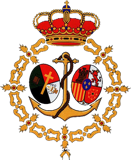 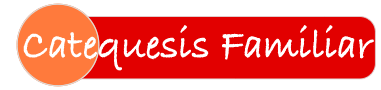 Boletín CF • Encuentro n. 9          • Temas 24-25BienvenidaBienvenido a los Encuentros de la Catequesis Familiar.Te damos una calurosa bienvenida al  nuevo año de los Encuentros, tanto si eres un veterano participante del programa de formación, como si te has incorporado este año. Es importante que te sientas a gusto y que te sirvan para aprender, mejorar y compartir lo que has recibido participando activamente en estos Encuentros. De este modo crecerá y se renovará tu interés y llevarás a cabo una tarea que, no lo dudes, te dará muchas alegrías. Sin olvidar que también ayudas a los demás de muchos modos.Recibe, de nuevo,  nuestro más sincero agradecimiento por querer ser parte de esta tarea.¿Qué es este boletín?Lo que tienes en tus manos es un documento elaborado para desarrollar el noveno  Encuentro de los padres y madres de los niños que han querido compartir la aventura de la Catequesis Familiar. Cada encuentro va a ser preparado y convocado con un Boletín como este, que generalmente se entregará al finalizar el Encuentro anterior, o se enviará 10 días antes del próximo. Sirve de convocatoria y aporta los documentos de trabajo del Encuentro.¿Por qué nos reunimos? Porque, aunque el programa de  Catequesis Familiar se desarrolla, sobre todo, en cada casa y hace uso de Internet y otros medios, queremos que estos encuentros sirvan para animar e impulsar los esfuerzos de los papás y mamás. ¿Cómo? Con el calor y la amistad que pueden facilitar las reuniones en pequeños grupos de la parroquia o del colegio. Al fin y al cabo, los cristianos formamos una gran familia (una familia de  familias) y no se puede entender ni transmitir la fe sin desarrollar las relaciones interpersonales, haciendo verdadera comunión de fieles. Aquí compartiremos ilusiones y trabajos y comprobaremos que la misión es tan importante que merece la pena participar en ella, venciendo nuestras reticencias, comodidades o inseguridades.  Se deja este espacio en blanco para que tomes nota de los puntos concretos de nuestra misión y la "logística" de las reuniones durante el año, que comentará la persona que coordina nuestro grupoActividad 1. Breve presentación del grupo (10 minutos)Cada uno da a conocer algunos datos de sí mismo, siguiendo el ejemplo del Catequista: nombre, familia, trabajo … El coordinador (y el secretario o secretaria del grupo) exponen los datos básicos de organización del nuevo año: personas (coordinador, secretario del grupo), lugar, periodicidad, duración, estructura del encuentro.  Y, sobre todo: fecha y lugar del próximo Encuentro.Actividad 2. Objetivos de los encuentros (15 minutos) Revisión de las encuestas de valoración del año anterior.Los participantes se distribuyen en grupos de tres. Cada grupo valora los resultados y propuestas de las encuestas del año anterior (referidas a los objetivos de los encuentros), para ver si sus puntos de vista concuerdan con los resultados y, sobre todo, si se pueden poner en marcha medios, actividades o sugerencias para mejorar los encuentros de este año.Para cada uno de los puntos revisados, acordamos:¿Estamos de acuerdo en las mejoras propuestas?¿Qué podemos hacer para ponerlas en marcha?Comparamos los resultados de los grupos y decidimos la respuesta coordinada de todos, que se puede plasmar en la ficha siguiente:El coordinador o secretario del grupo anotará cuáles son los puntos más importantes y las sugerencias medios y personas propuestas para lograrlos, que  pueden ser muy útiles para acertar en la organización, desarrollo y orientación de los siguientes encuentros.Actividad 3. lectura guiada y coloquio (20 minutos)Se trata de preparar los contenidos más relevantes de las minisesiones (entre 7 y 10 minutos, un par de veces por semana) que vamos a tener con nuestros hijos en casa a lo largo del próximo mes.En el Cuaderno de actividades: en formato libro o en los PDF accesibles en el aula virtual.En la Guía para padres: en formato libro (con sus recursos web) o en los temas multimedia del aula virtual.-Conviene tomar nota de las orientaciones que ofrece el coordinador del grupo-Los mismos equipos de tres pueden elegir algún elemento de un tema de la tabla para ejemplificar cómo el método requiere:Entender bien la relación que guarda el Cuaderno con la Guía para padres: cada pregunta, actividad, oración del Cuaderno está presentada en la Guía en el plano cognoscitivo y afectivo propio de gente adulta. Enfrentarse y dialogar con los contenidos propuestos en la Guía para padres. No es preciso que todo se asimile y quede asumido. Realizar el esfuerzo de traducir el mensaje al lenguaje verbal, corporal y afectivo de un niño.actividad 4. minisesión con tus hijos (25 minutos)Las minisesiones* con los hijos deben empezar cuanto antes, sin pereza, aunque nos cueste. Este primer encuentro sirve para dar los primeros pasos en la práctica del diálogo catequético que se sugiere a los padres. Para ello se pueden realizar algunas de las siguientes actividades: 1. minisesiones* de papás o mamás con experiencia mostrando prácticamente a los padres nuevos cómo llevarlas a cabo. Simular el diálogo padre/madre con su hijo/hija y viceversa. Utilizar el Cuaderno y las Hojas de respuesta. Si alguien lo ha hecho muy bien, que lo repita para el grupo.2. compartir experiencias personales y buenas prácticas de las minisesiones* realizadas por los participantes durante el año anterior, siguiendo flexiblemente el cuestionario siguiente.1) ¿Cómo organizarse (papá y mamá) para desarrollarlas -horario, calendario, lugares-?2) ¿Cómo prepararlas -uso de la Guía para padres, del Cuaderno, de las Hojas de Respuesta-(aprovechamiento de las ideas de los Encuentros) y desarrollarlas mejor? 3) Anécdotas que muestren el aprovechamiento, el interés y la mejora de los hijos (en todos los terrenos: religioso, desarrollo intelectual, de su carácter virtudes, modo de actuar, etc.).4) ¿Cómo nos ayudan a los padres, para comprometernos a atender a nuestros hijos unos minutos a la semana, comprobar su crecimiento en todos los aspectos… mejorar nuestra vivencia de la fe en la familia? 3. vídeo. Para ayudar a valorar más la importancia y necesidad de las minisesiones puede ser útil ver y comentar entre todos el vídeo: "La otra carta" un anuncio comercial, muy acertado y bien realizado, que nos puede servir para comprender qué piden y desean los hijos.  https://vimeo.com/114262888 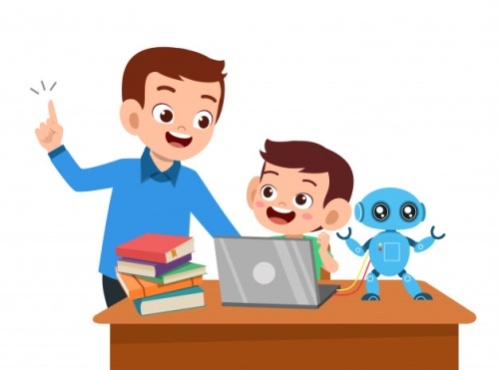 * La conversación con los niños -que incluye adaptar preguntas, ver algún videoclip, rezar, ...- es breve: bastan unos 10 minutos, un par de veces por semana. Pero para ser efectiva, hay que aprender y  vivir lo que se desea transmitir. Los Encuentros sirven para este propósito. oración finalSeñal de la CruzEn el nombre del Padre, y del Hijo, y del Espíritu Santo. Amén.Padre nuestro,
que nos lo das todo, 
y que te alegras cuando queremos compartir la tarea de formarnos, para formar a nuestros hijos: ayúdanos a recibir tus regalos con  generosidad y agradecimiento.Espíritu Santo,
fuente de luz, santidad y sabiduría,
ilumina nuestra inteligencia y mueve nuestra voluntad para que sepamos multiplicar, con tu ayuda, los regalos que recibimos.Ayúdanos a vivir con nuestros hijos y amigos la vida que nos has regalado a través de nuestro Señor Jesucristo.Encuesta de satisfacción del encuentroCalifica los distintos aspectos de  0 a 10 (0: muy mal – 10:muy bien)tareaHacer un poco de examen personal con la ayuda de estas preguntas (por supuesto, no son para responderlas en público, sino para respondértelas en la intimidad).1. ¿Cuido mi propia formación, para no acomodarme, despreocuparme o dejar que me venza la comodidad o la pereza? 2. ¿Dedico tiempo a rezar cada día? Y si no rezo, ¿estoy dispuesto a dedicar un tiempo a “pensar” cada día sobre lo que estamos tratando, y empezar a rezar un poco?3. ¿Mi pertenencia a la Iglesia Católica tiene alguna repercusión en mi vida? ¿Pongo los medios para conocer la doctrina de la Iglesia?4. ¿Veo a Dios como a un ser lejano o como a alguien muy cercano a quien puedo conocer y tratar?5. ¿He leído el Nuevo Testamento?6. ¿Tengo reparos en darme a conocer como cristiano: en las conversaciones y en las acciones?7. ¿Asisto a la Misa Dominical? ¿Presto atención y la vivo con devoción?8. ¿Estoy dispuesto a transmitir la fe a mis hijos y a los hijos de mis hijos?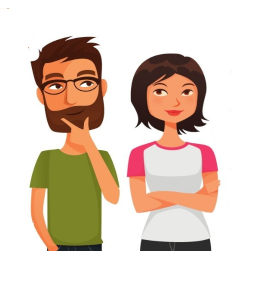 Lugar, periodicidad, duración, estructura del encuentro.  Y, sobre todo: fecha y lugar del próximo EncuentroEl objetivo prioritario es que los padres aprendan con otros y ayuden a otros padres a ser los primeros catequistas de sus hijos, revitalizando personal y familiarmente su vida cristiana. Las preguntas de la encuesta de valoración del año pasado:¿Han servido los encuentros para facilitar la amistad de los matrimonios participantes? ¿Qué se puede hacer para que esta relación mejore durante los encuentros, cambios en los contenidos, actividades, modo de desarrollarlos?¿Sales de los encuentros con ánimos renovados para realizar vuestra tarea formativa, con más ganas de aprender y enseñar? ¿Echas algo de menos en cuanto a  los contenidos, actividades, o el modo de desarrollarlos?¿Te ayudan a crecer en la vivencia de la fe y en una práctica religiosa más viva y regular? ¿Podrían mejorarse los encuentros para crecer en este sentido, cómo?¿Me sirven para animarme a profundizar en los contenidos, leyendo con más interés y mayor implicación el Cuaderno y la Guía para padres? ¿Me ayuda la actividad de preparación que se llama Síntesis del Núcleo, de los Temas, para tener una visión más clara de lo que vamos a hacer en las minisesiones? ¿Cómo mejorar este elemento?¿Me veo impulsado, animada a vivir más cristianamente en el ámbito familiar, social (con mis amistades, otras familias, la parroquia, el colegio… viendo respetada y reconocida mi libertad de actuación personal? ¿Cómo mejorar este aspecto?¿Nos sentimos acompañados, impulsados, satisfechos  y agradecidos por  la colaboración de los papas y mamás? ¿Podríamos colaborar más activamente en la formación: siendo catequista familiar, asumiendo más responsabilidades en el grupo?¿Puedo dar a conocer y animar a participar a otros padres en este programa de formación?¿Qué razones, experiencias les daría para animarles a participar en él?¿Nos ayudan los encuentros a estar más felices, a vivir mejor, a disfrutar más de la familia?¿Qué obstáculos consideras que habéis superado para asistir a los encuentros, participar en ellos y sacar los frutos que pueden dar?10. ¿Podrías valorar globalmente los encuentros en cuanto a su planteamiento, organización, manera de  desarrollarse (grupo, lugar, horario, boletines, etc.)? ¿Qué otras sugerencias o modificaciones estiman oportunas?Los resultados y sugerencias del grupo del año anterior han sido:Objetivo-pregunta¿Estamos de acuerdo en las mejoras propuestas?Para conseguirlo: medios, recursos, quién puede responsabilizarse especialmente.NÚCLEO   6. El Espíritu Santo y la IglesiaNÚCLEO   6. El Espíritu Santo y la IglesiaEl Núcleo sigue el camino trazado en el primer año: formamos parte de la Iglesia de Jesús, participamos en su vida y en su misión y contamos con su ayuda palpable y continua. La recibimos por medio de los Sacramentos, que nos configuran con Jesucristo.El Núcleo sigue el camino trazado en el primer año: formamos parte de la Iglesia de Jesús, participamos en su vida y en su misión y contamos con su ayuda palpable y continua. La recibimos por medio de los Sacramentos, que nos configuran con Jesucristo.T24. El Espíritu Santo da vida a la IglesiaEl Espíritu Santo dio a los Apóstoles fuerza para predicar y extender la Iglesia por todo el mundo. El Espíritu Santo no se puede separar de la Iglesia y de nuestra vida de cristianos.La Iglesia es obra de Dios, fundada por Jesucristo, y tiene por misión dar a conocer a Jesús en el mundo. La Iglesia es una (el mismo Espíritu la reúne y anima), santa (en ella vive Dios, el Santo, y nos santifica), católica (enseña la verdad y la anuncia al mundo entero) y apostólica (fundada sobre el cimiento de los Apóstoles)T25. Hoy, nosotros somos la Iglesia La Iglesia es un edificio construido con piedras vivas: los bautizados. Jesús es el Maestro y Pastor de la Iglesia y María es Madre de la Iglesia. La Iglesia se organiza como una gran familia. A ella pertenecemos todos los bautizados. El Papa es el sucesor de Pedro y representa a Cristo en la tierra. Los obispos son sucesores de los Apóstoles. Los sacerdotes y los diáconos ayudan a los obispos. Los consagrados viven para el Señor orando y trabajando por los necesitados. Los fieles laicos tenemos la misión de ser mensajeros del Evangelio.La Iglesia se hace visible en medio del mundo por medio de la diócesis, de las parroquias y de las familias cristianas, que son iglesias domésticas. También cada vez que un cristiano vive como Jesús.Conceptos clave: fundada, una, santa, católica, apostólica, sacramentos.¿Qué es la Iglesia?
- La Iglesia es la gran familia de los que creen en Jesús y lo siguen; unida por los mismos  sacramentos, tiene como Pastores a los sucesores de los Apóstoles. ¿Qué es un Sacramento?Conceptos clave: sucesor, obispos, sacerdotes, diáconos, consagrados,  laicos, diócesis.¿Cuál es la misión de la Iglesia? La misión de la Iglesia es continuar la obra de Jesús en el mundo hasta el final de los tiempos. ¿Por qué decimos que la Iglesia es el nuevo Pueblo de Dios?
- La Iglesia es el nuevo Pueblo de Dios porque, guiada por el Espíritu Santo, camina hacia Dios Padre con Jesucristo, el Señor¿Cuál es tu misión en la Iglesia?¿Cuál es tu diócesis?Interés de los contenidosUtilidad prácticaModo de desarrollarloMaterialesCalidez del trato recibidoValoración globalLa mejor actividad1-4 ¿por qué?  Sugerencias de mejora:Sugerencias de mejora:Sugerencias de mejora:Sugerencias de mejora:Sugerencias de mejora:Sugerencias de mejora: